YKGC Pizza Sale, 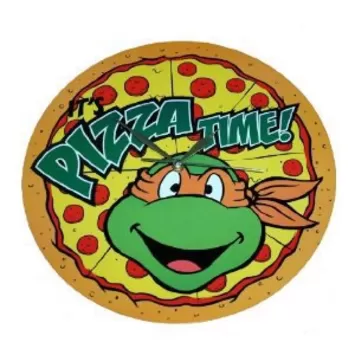 (Money in the forms of bills would be greatly appreciated as it takes a long time to count and roll coins)NAME________________________________________COACH: ______________________________________HAM & PINEAPPLE 	1	2	3	SLICES 		GLUTEN FREEPEPPERONI 		1	2	3	SLICES		GLUTEN FREECHEESE			1	2	3	SLICES		GLUTEN FREEEACH SLICE IS $2.50. PLEASE RETURN THIS FORM TO YOUR COACH BY 12:00 PM (NOON). SORRY, NO LATE ORDERS WILL BE ACCEPTEDYKGC Pizza Sale(Money in the forms of bills would be greatly appreciated as it takes a long time to count and roll coins)NAME________________________________________COACH: ______________________________________HAM & PINEAPPLE 	1	2	3	SLICES 		GLUTEN FREEPEPPERONI 		1	2	3	SLICES		GLUTEN FREECHEESE			1	2	3	SLICES		GLUTEN FREEEACH SLICE IS $2.50. PLEASE RETURN THIS FORM TO YOUR COACH BY 12:00 PM (NOON). SORRY, NO LATE ORDERS WILL BE ACCEPTED